Наставничество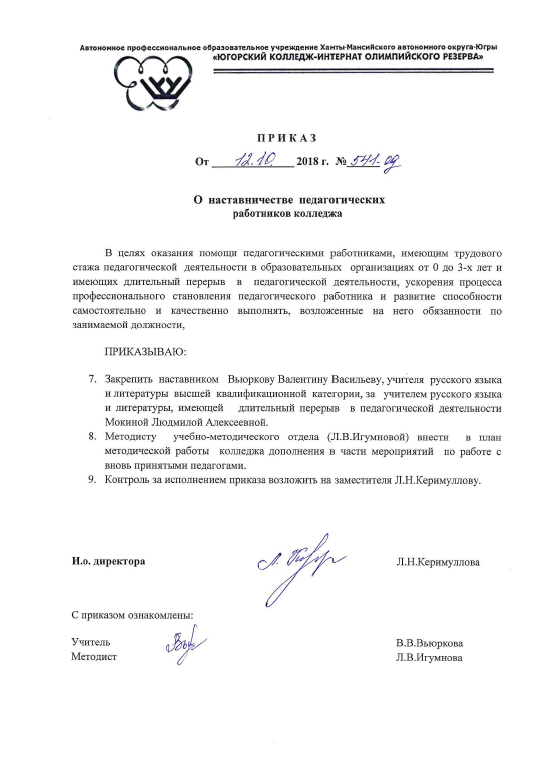 